Publicado en Zaragoza el 03/06/2024 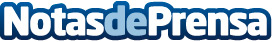 Marketing M presenta las estrategias más efectivas de marketing verde para empresasLa agencia de publicidad destaca la importancia de adoptar prácticas de marketing verde en las empresas para proteger el medio ambiente y fortalecer la conexión con consumidores conscientesDatos de contacto:Manuel MontanerGerente976 071 031Nota de prensa publicada en: https://www.notasdeprensa.es/marketing-m-presenta-las-estrategias-mas Categorias: Nacional Marketing Emprendedores Sostenibilidad Digital Actualidad Empresarial http://www.notasdeprensa.es